ПРИЗНАКИ И СИМПТОМЫ УПОТРЕБЛЕНИЯ НАРКОТИКОВ• Бледность кожи• Расширенные или суженные зрачки• Покрасневшие или мутные глаза• Замедленная речь• Плохая координация движений• Следы от уколов• Свернутые в трубочку бумажки• Шприцы, маленькие ложечки, капсулы. Бутылочки• Нарастающее безразличие• Уходы из дома и прогулы в школе • Ухудшение памяти•Невозможность сосредоточиться• Частая и резкая смена настроения • Нарастающая скрытность и лживость• Неряшливость Эти симптомы являются косвенными. Для подтверждения злоупотребления наркотиками и зависимости от них необходима консультация врача-нарколога.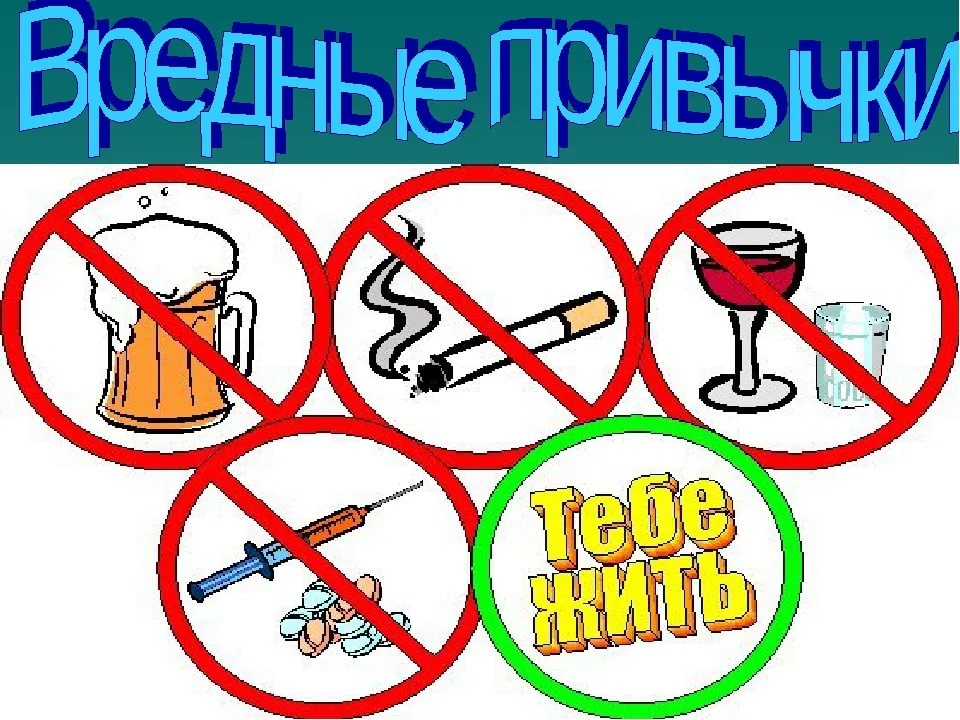 ЧТО ДЕЛАТЬ, ЕСЛИ ВОЗНИКЛИ ПОДОЗРЕНИЯ?1. Не отрицайте Ваши подозрения. 2. Не паникуйте. Если даже Ваш ребенок попробовал наркотик, это еще не значит, что он наркоман. 3. Не набрасывайтесь на ребенка с обвинениями. 4. Поговорите с ребенком честно и доверительно. Не начинайте разговор, пока Вы не справились с Вашими чувствами. 5. Если ребенок не склонен обсуждать с Вами этот вопрос, не настаивайте. Будьте откровенны сами, говорите о Ваших опасениях и переживаниях. Предложите помощь. 6. Важно, чтобы Вы сами были образцом для подражания. Ваш ребенок видит ежедневно, как Вы справляетесь сами с Вашими зависимостями, пусть даже и не такими опасными, как наркотик. 7. Обратитесь к специалисту. Химическая зависимость не проходит сама собой. Она только усугубляется. Вы можете обратиться в анонимную консультацию к психологу или наркологу.КАК УБЕРЕЧЬ ДЕТЕЙ ОТ употребления ПАВ?• Лучший путь – это сотрудничество с Вашим взрослеющим ребенком. • Учитесь видеть мир глазами ребенка. • Умейте слушать. Поймите, чем живет Ваш ребенок, каковы его мысли, чувства. • Говорите о себе, чтобы ребенку было легче говорить о себе. • Не запрещайте безапелляционно. Задавайте вопросы. Выражайте свое мнение. • Научите ребенка говорить «нет». Важно, чтобы он в семье имел это право. Тогда ему будет легче сопротивляться давлению сверстников, предлагающих наркотики.Разделяйте проблемы ребенка и оказывайте ему поддержку. • Учите ребенка решать проблемы, а не избегать их. Если у него не получается самостоятельно, пройдите весь путь решения проблемы с ним вместе.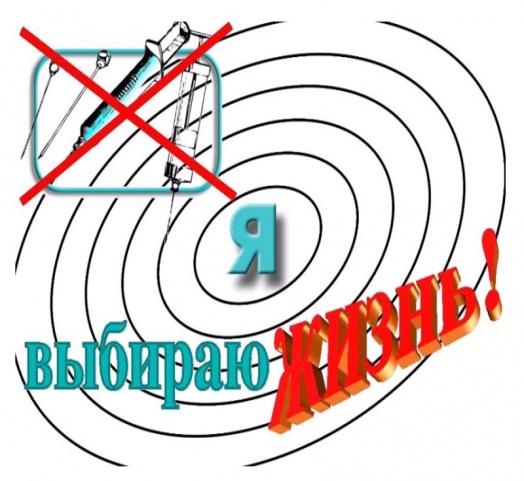 Муниципальное бюджетное общеобразовательное учреждение«Средняя общеобразовательная школа №6»Профилактика употребления ПАВ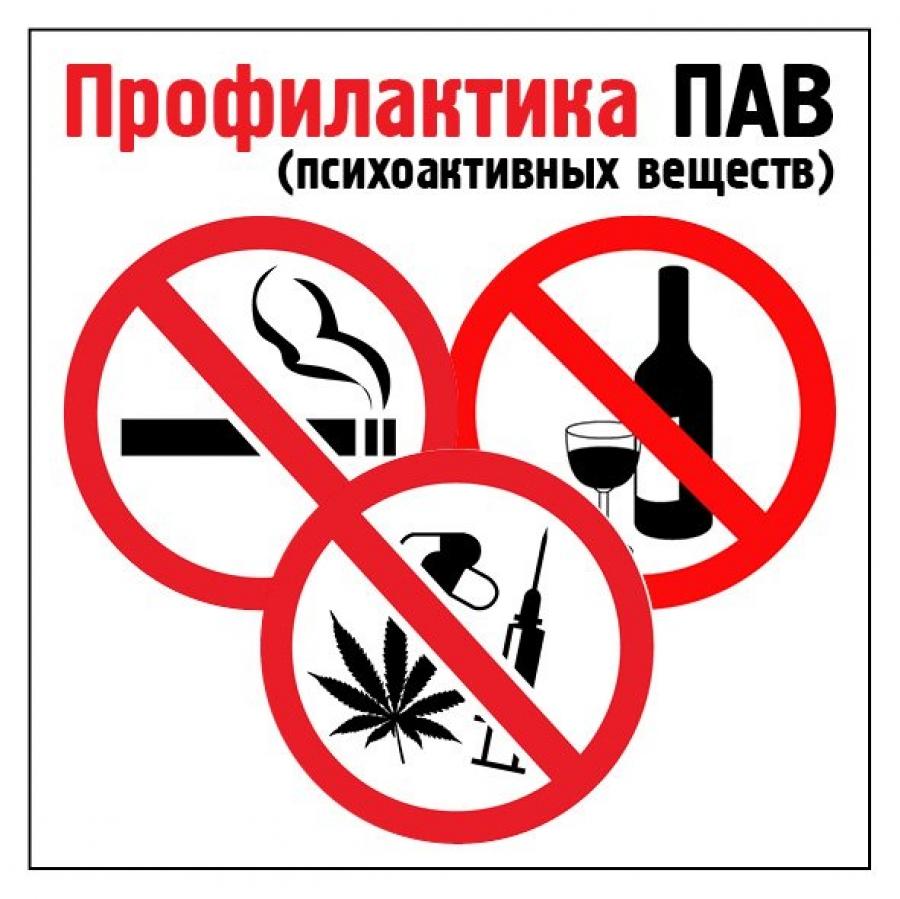 г. Верхняя Салда2021 год